School objectsLook and write. 		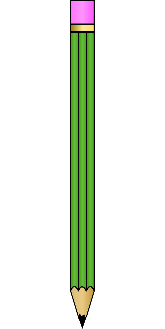 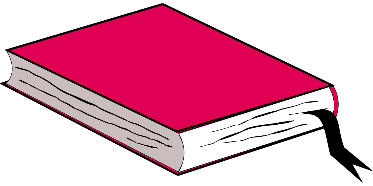 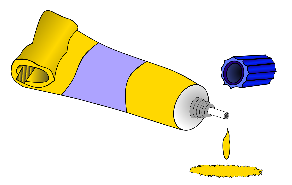 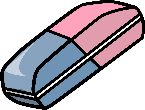 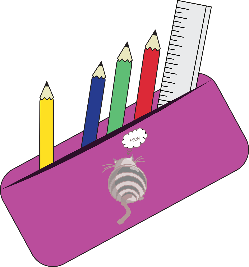 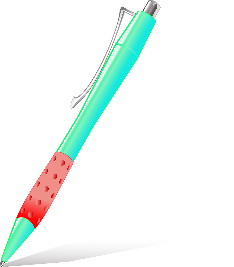 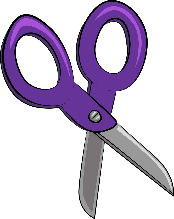 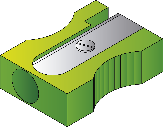 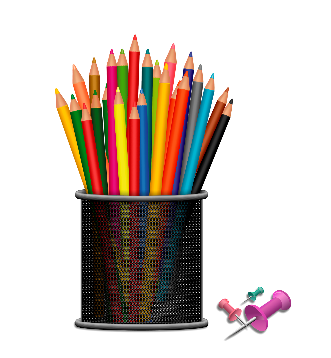 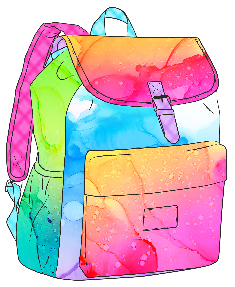 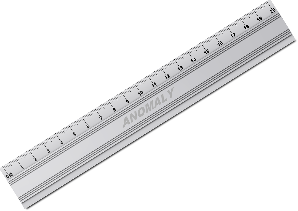 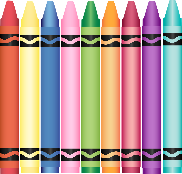 TOPIC: SchoolSUBTOPICS: school objectsLEVEL: A1Name: ____________________________    Surname: ____________________________    Nber: ____   Grade/Class: _____Name: ____________________________    Surname: ____________________________    Nber: ____   Grade/Class: _____Name: ____________________________    Surname: ____________________________    Nber: ____   Grade/Class: _____c p i n e lb u r b e rl u e gk o b o________________________________________________________________________n e pn e p l i c   p e s h n e a r rc p e n i l   s e a cs o s r c i s s________________________________________________________________________b s g c a o l o hy c r n s a or e l u rc r o o e l u d   c p e n i l________________________________________________________________________